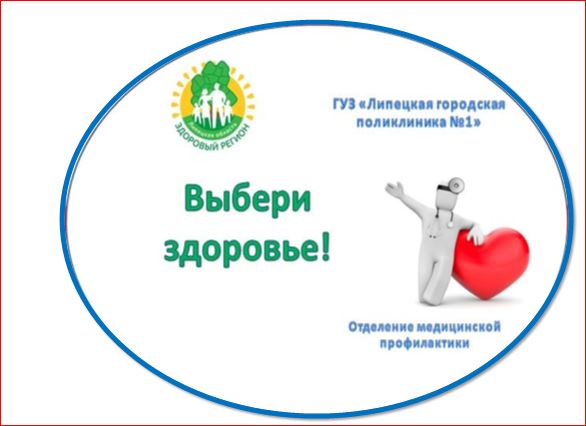 ДИСПАНСЕРИЗАЦИЯ (ПРОФИЛАКТИЧЕСКИЙ МЕДИЦИНСКИЙ ОСМОТР) — Ваша возможность выявления заболеваний на ранних стадиях!
Благодаря входящим в диспансеризацию анкетированию, антропометрии, анализам и обследованиям, есть возможность диагностировать заболевания сердца и сосудов, сахарный диабет, онкологические, неврологические заболевания, заболевания желудочно-кишечного тракта, легких и другие.Диспансеризация проводится бесплатно в поликлинике по месту прикрепления 1 раз в 3 года для лиц в возрасте: 18, 21, 24, 27, 30, 33, 36, 39 лет (исполняется в текущем году). Для лиц в возрасте 40 лет и старше диспансеризация проводится ежегодно.Если Ваш возраст не соответствует указанным выше возрастным категориям (например, Вам 19 или 38 лет), Вы можете бесплатно пройти профилактический медицинский осмотр.Для экономии своего времени, Вы можете заполнить анкету  Диспансеризация ОНЛАЙН , размещенную на сайте нашей медицинской организации и получить её интерпретацию.
РАСПЕЧАТАЙТЕ уже заполненную анкету и возьмите её с собой на прием или отправьте анкету с кодом, на адрес электронной почты отделения медицинской профилактики  ГУЗ «Липецкая городская поликлиника №1» и мы сформируем Вам пакет необходимых исследований, которые Вы сможете пройти в удобное для Вас время!Адрес электронной почты: prof@yandex.ruС уважением,отделение медицинской профилактики ГУЗ «ЛГП№1»